1.17	examinar las posibles necesidades de espectro y medidas reglamentarias, incluidas las atribuciones aeronáuticas adecuadas, para soportar los sistemas aviónicos de comunicaciones inalámbricas internas (WAIC), de conformidad con la Resolución 423 (CMR-12);IntroducciónLos Miembros de la APT apoyan el Método único del Informe de la RPC con una nueva atribución a título primario al servicio móvil aeronáutico (en ruta) en la banda 4 200-4 400 MHz para su uso exclusivo por los sistemas WAIC y una nueva Resolución que lo acompaña, manteniendo la condición de servicios pasivos para el servicio de exploración de la Tierra por satélite (SETS) y el servicio de investigación espacial (SIE) y protegiendo la explotación de los servicios de radionavegación aeronáutica (SRNA).PropuestasARTÍCULO 5Atribuciones de frecuenciaSección IV – Cuadro de atribución de bandas de frecuencias
(Véase el número 2.1)
MOD	ASP/32A17/12 700-4 800 MHzMOD	ASP/32A17/25.438	La utilización de la banda 4 200-4 400 MHz por el servicio de radionavegación aeronáutica se reserva exclusivamente a los radioaltímetros instalados a bordo de aeronaves y a los respondedores asociados instalados en tierra.ADD	ASP/32A17/35.A117	La utilización de la banda de frecuencias 4 200-4 400 MHz por estaciones del servicio móvil aeronáutico (R) se reserva exclusivamente a los sistemas aviónicas de comunicaciones inalámbricas internas (WAIC) que funcionan de conformidad con las normas aeronáuticas internacionales reconocidas. Dicha utilización deberá estar de conformidad con la Resolución [ASP-A117-WAIC] (CMR-15).Motivos:	Esta nota se refiere a la siguiente Resolución [ASP-A117-WAIC] (CMR-15).ADD	ASP/32A17/45.B117	La detección pasiva en los servicios de exploración de la Tierra por satélite y de investigación espacial puede autorizarse en la banda de frecuencias 4 200-4 400 MHz a título secundario.SUP	ASP/32A17/5RESOLUCIÓN 423 (CMR-12)Examen de las medidas reglamentarias, incluidas atribuciones, relacionadas
con los sistemas aviónicas de comunicaciones inalámbricas internasADD	ASP/32A17/6Proyecto de nueva RESOLUCION [ASP-A117-WAIC] (CMR-15)Utilización de las comunicaciones aviónicas inalámbricas internas 
en la banda de frecuencias 4 200-4 400 MHzLa Conferencia Mundial de Radiocomunicaciones (Ginebra, 2015),considerandoa)	que las aeronaves se diseñan para que sean más seguras, rentables y fiables a la vez que inocuas para el medio ambiente;b)	que los sistemas aviónicos de comunicaciones inalámbricas internas (WAIC) proporcionan radiocomunicaciones entre dos o más estaciones de aeronave integradas o instaladas en una misma aeronave, que soporta la seguridad del vuelo de la aeronave;c)	que los sistemas WAIC no proporcionan radiocomunicaciones entre una aeronave y tierra, otra aeronave o un satélite;d)	que los sistemas WAIC funcionan de forma que garanticen la seguridad del vuelo de las aeronaves;e)	que los sistemas WAIC funcionan durante todas las fases del vuelo, incluidas las maniobras en Tierra;f)	que las aeronaves equipadas de sistemas WAIC operan en todo el mundo;g)	que los sistemas WAIC que funcionan dentro de una aeronave aprovechan la atenuación causada por el fuselaje para facilitar la compartición con otros servicios;h)	que la Recomendación UIT-R M.2067 proporciona las características técnicas y los objetivos de funcionamiento de los sistemas WAIC,reconociendoque el Anexo 10 al Convenio de Aviación Civil Internacional contiene normas y prácticas recomendadas (SARP) para la seguridad de la radionavegación aeronáutica y los sistemas de radiocomunicaciones utilizados por la aviación civil internacional,resuelve1	que el sistema WAIC se define como un sistema de radiocomunicaciones entre dos o más estaciones de aeronave situadas en una misma aeronave que soporta la seguridad del vuelo de la aeronave;2	que los sistemas WAIC en la banda de frecuencias 4 200-4 400 MHz no deberán causar interferencia perjudicial a los sistemas del servicio de radionavegación aeronáutica que funcionan en esta banda de frecuencias ni reclamar protección contra los mismos;3	que los sistemas WAIC que funcionan en la banda de frecuencias 4 200-4 400 MHz deberán cumplir las normas y prácticas recomendadas publicadas en el Anexo 10 al Convenio de Aviación Civil Internacional;4	que el número 43.1 no deberá aplicarse a los sistemas WAIC,encarga al Secretario Generalque señale esta Resolución a la atención de la OACI,invita a la OACIa que aplique la Recomendación UIT-R M.2085 al preparar las normas y prácticas recomendadas para los sistemas WAIC.Motivos:	Esta Resolución proporciona las disposiciones reglamentarias pertinentes para responder a este punto del orden del día.______________Conferencia Mundial de Radiocomunicaciones (CMR-15)
Ginebra, 2-27 de noviembre de 2015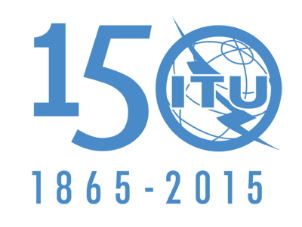 UNIÓN INTERNACIONAL DE TELECOMUNICACIONESSESIÓN PLENARIAAddéndum 17 al
Documento 32-S29 de septiembre de 2015Original: inglésPropuestas Comunes de la Telecomunidad Asia-PacíficoPropuestas Comunes de la Telecomunidad Asia-PacíficoPROPUESTAS PARA LOS TRABAJOS DE LA CONFERENCIAPROPUESTAS PARA LOS TRABAJOS DE LA CONFERENCIAPunto 1.17 del orden del díaPunto 1.17 del orden del díaAtribución a los serviciosAtribución a los serviciosAtribución a los serviciosRegión 1Región 2Región 34 200-4 400					RADIONAVEGACIÓN AERONÁUTICA  5.438				5.439  5.440 4 200-4 400					RADIONAVEGACIÓN AERONÁUTICA  5.438				5.439  5.440 4 200-4 400					RADIONAVEGACIÓN AERONÁUTICA  5.438				5.439  5.440 